РЕШЕНИЕСОВЕТА ЛЯПИНСКОГО СЕЛЬСКОГО ПОСЕЛЕНИЯ НОВОКУБАНСКОГО РАЙОНА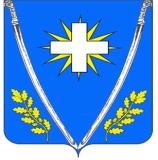 от  01.03.2017 г.                                                                                           № 150хутор ЛяпиноОб утверждении  отчёта  главы Ляпинского сельского поселения Новокубанского района о проделанной работе за 2016 годЗаслушав и обсудив отчёт главы Ляпинского сельского поселения Новокубанского района о результатах своей деятельности и деятельности администрации Ляпинского сельского поселения Новокубанского района за 2016 год, руководствуясь статьей 35 Федерального закона от 6 октября 2003 года № 131-ФЗ «Об общих принципах организации местного самоуправления в Российской Федерации», статьей 26 Устава Ляпинского сельского поселения Новокубанского района, Совет Ляпинского сельского поселения Новокубанского района  р е ш и л:1. Признать работу главы и администрации Ляпинского сельского поселения Новокубанского района за 2016 год удовлетворительной.2. Обнародовать ежегодный отчет главы Ляпинского сельского поселения Новокубанского района о результатах своей деятельности и деятельности администрации Ляпинского сельского поселения Новокубанского района за 2016 год и разместить на официальном сайте администрации Ляпинского сельского поселения Новокубанского района в сети «Интернет» (www.lyapinskot.ru).3. Поручить специалисту 1 категории администрации Ляпинского сельского поселения Новокубанского района К.И.Горбаневой обнародовать настоящее решение.4. Настоящее решение вступает в силу со дня его подписания.	Глава Ляпинского сельского поселения Новокубанского района                                                                     С.Ю.БражниковДобрый день, дорогие жители, уважаемые коллеги и гости!Сегодня мы собрались здесь все вместе для того, чтобы подвести итоги проделанной работы в ушедшем 2016 году и обсудить перечень мероприятий на 2017 год.Преобразования, происходящие в сельском поселения, во многом зависят от нашей совместной работы и от доверия друг к другу — доверия людей к власти и наоборот – к людям.Главными задачами в работе Администрации Ляпинского сельского поселения остается исполнение полномочий в соответствии со ст. 131 ФЗ «Об общих принципах организации местного самоуправления в РФ», Уставом сельского поселения, и другими Федеральными правовыми актами.Это, прежде всего:— исполнение бюджета сельского поселения;— обеспечение бесперебойной работы учреждений культуры, спорта, образования, здравоохранения;— благоустройство территории населенных пунктов, развитие инфраструктуры, обеспечение жизнедеятельности поселения;— взаимодействие с предприятиями, организациями всех форм собственности, с целью укрепления и развития сельского поселения.Результаты обсуждения по тому или иному вопросу принимаются на Советах депутатов сельского поселения и утверждаются соответствующими решениями.
         В рамках нормотворческой деятельности за отчетный период было принято 447 постановлений и 122 распоряжения по различным вопросам регулирования деятельности администрации поселения.Было рассмотрено 222 обращения граждан, -из них письменных -29- устных -125-телефонных обращений - 2На личном приеме главой поселения было принято 66 человек, направленность вопросов различная – благоустройство, ЖКХ, социальные вопросы, земельные и многое другое.В 2016 году администрацией Ляпинского сельского поселения было выдано 1344 справки, о составе семьи, выписок из похозяйственных и домовых книг, справок о смерти и погребении, а так же фактическом проживании граждан.Проведено всего 15 сходов граждан по всем населенным пунктам, на которых приняты решения по ряду важных вопросов.Проекты решений и постановлений администрация сельского поселения направляет в прокуратуру района. Все нормативно-правовые акты находятся под постоянным контролем правовых органов.Информационным источником для изучения деятельности нашего сельского поселения является официальный сайт администрации, где размещаются нормативно-правовые документы, графики приема граждан главой сельского поселения и депутатами, местные новости, объявления, наши успехи и достижения, а также проблемы, над которыми мы работаем. Вся информация своевременно обновляется. Источником информации также являются районные газеты «Свет Маяков» и «Муниципальный вестник».Хотелось бы озвучить некоторые статистические данные по сельскому поселению. Территория Ляпинского сельского поселения составляет . Поселение включает в себя 4 населенных пункта: х. Ляпино, с. Камышеваха, х. Новокарский и п. Степной. На территории Ляпинского сельского поселения расположены 2 школы, 1 детский сад, 2 дома культуры.В поселении на момент 31декабря 2016 года проживало 2103 человека.Из них:-  граждане трудоспособного возраста – 1128 человек;- дети в возрасте от 0 до 18 лет – 530 человек;- пенсионеров – 413 человека;- УВОВ – 1 человек;- многодетных семей – 33;- вдов умерших участников ВОВ - 4 человека;- воинов-интернационалистов – 3 человека- участников боевых действий в Чеченской Республике  -19 человек Общая численность населения увеличилась по сравнению с 2015 годом на 26 человек, за счет родившихся и вновь прибывших или возвратившихся на прежнее местожительство.В 2016 году уровень безработицы по Ляпинскому сельскому поселению составил 1,6%. По состоянию на 01.01.2017 года на учёте в «Центре занятости населения Новокубанского района» состоит 16 граждан, проживающих на территории Ляпинского сельского поселения. В 2016 году средняя заработная плата по Ляпинскому сельскому поселению составила 19200 рублей, что по сравнению с 2015 годом выше на 6000 рублей.За отчетный период администрацией Ляпинского сельского поселения принимались все меры для решения поставленных задач и основных вопросов жизнеобеспечения жителей. Проводились работы с семьями, попавшими в трудную жизненную ситуацию и подростками, состоящими на учете в комиссии по делам несовершеннолетних. Проводились профилактические беседы о недопущении фактов жестокого обращения с детьми, соблюдению их прав и законных интересов, ответственности за нарушение действующего законодательства.Благодаря спонсорской помощи глав крестьянско-фермерских хозяйств, были вручены новогодние подарки детям из многодетных и малообеспеченных семей в количестве 90 штук.Кроме того, при финансовой поддержки глав КФХ, была оказана помощь в приобретении путевки ребенку-инвалиду для прохождения лечения в санатории.Впервые Казачьим обществом проводились новогодние елки, где были розданы подарки всем присутствующим детям.В результате проведенных работ был получен положительный результат - на территории нашего поселения семей, находящихся в социально-опасном положении не выявлено. Для предотвращения преступлений на территории Ляпинского сельского поселения проведено 12 заседаний Совета по профилактике правонарушений, на которых рассмотрено 20 граждан, стоящих на различных видах учета. В ходе заседаний было принято 20 решений в отношении профилактируемых лиц:- о постановке на проф. учет – 2;- о направлении на заседание административной комиссии – 1;- о направлении в центр занятости населения – 5;- рекомендовано обратиться в отдел здравоохранения для прохождения лечения от алкоголизма и наркомании – 2;- ограничились рассмотрением – 10.Вследствие работы Совета по профилактике правонарушений на территории нашего поселения процент преступности значительно снижен.По преступности:За 2016 год совершены 3 кражи (1 из них раскрыта) и 1 случай умышленного причинения вреда здоровью средней тяжести.В целях пресечения незаконного оборота алкогольной продукции проведены 12 заседаний рабочей группы по координации работы. Для выявления фактов торговли гражданами из частных домовладений алкоголем неизвестного происхождения на информационных стендах размещена информация о телефоне доверия.Все работы были направлены на улучшение качества жизни людей нашего поселения. В 2016 году орган ТОС участвовал в краевом конкурсе на звание «Лучший орган территориального общественного самоуправления». Председатели  ТОС принимают активное участие в организации и проведении субботников на территории поселения, тесно сотрудничают с администрацией Ляпинского сельского поселения, участковым и казачеством. Информируют население о вопросах, решающихся на уровнях местной власти, так же передают пожелания людей, рассказывают о проблемах населения. Посещают сессии Совета Депутатов и вносят свои предложения. Депутаты поселения активно участвуют в различных мероприятиях. Ведут личный прием граждан.Активную позицию в общественной и культурной жизни поселения занимает председатель Совета ветеранов Ножка Галина Михайловна. Оказывает содействие в защите прав ветеранов, обеспечения их достойного положения в обществе и удовлетворения материальных и духовных потребностей, выступает с инициативами по различным вопросам общественной жизни и не оставляет без внимания ни одного жителя нашего поселения.Благодаря краевой губернаторской программе, при поддержке председателя ЗСК Бекетова Владимира Андреевича, депутата ЗСК, в лице Булдыжова Федора Ивановича, главы Новокубанского района А.В. Гомодина, была проделана работа по строительству кабинета врача общей практики в хуторе Ляпино. На строительство ВОП было затрачено из краевого бюджета 10 379 000 руб. из районного 460 000 руб.   26 января 2017 года состоялось открытие здания врача общей практики. Хотелось бы выразить признательность Корнилову Виктору Васильевичу за приобретение автомобиля для медицинских работников и за финансовую помощь в оплате заработной платы водителю.Так же хотелось бы поблагодарить КФХ и казачье общество за оказание помощи в размере 20 000 руб. на покупку жалюзи. Одним из направлений работы администрации было принятие мер по увеличению доходов, поступающих в бюджет поселения.При планировании бюджета на новый год администрация ежегодно основывается на поступивших заявлениях граждан в течение всего года и рассматривает их совместно с депутатами на сессиях Совета.Основой задачей в деятельности администрации и Совета Ляпинского сельского поселения является – пополнение бюджета, а бюджет в свою очередь служит финансовым инструментом для достижения стабильности социально-экономического развития поселения, улучшения условий жизни людей и показателей эффективности.В 2016 году в бюджет Ляпинского сельского поселения поступило 10 876,3 тыс. рублей из них:Акцизы -1286,1 тыс.рублей;НДФЛ- 1321,9 тыс. рублей;ЕСХН -523,8 тыс. рублей;Налог на имущество-228,9 тыс. рублей;Земельный налог – 5484,8 тыс. рублей;Безвозмездные поступления – 1720,7 тыс. руб. из них: краевые (Поэтапное повышение уровня средней заработной платы работников муниципальных учреждений до средней заработной платы по Краснодарскому краю) -1356,8 тыс. руб.; федеральные (ВУС) -76,3 тыс. руб. и субвенция 3,8 тыс. руб.; спонсорская помощь на проведение праздничных мероприятий -52,0 тыс. руб.)Бюджет Ляпинского сельского поселения в 2016 году  в разрезе по налогам составил:тыс. руб.Анализируя доходную часть 2015-2016 года видно, что темп роста по НДФЛ увеличился на 15 % в связи с увеличением зарплаты в организациях. Единый сельскохозяйственный налог увеличился на 147,6 % в 2016 году по сравнению с 2015 годом за счет увеличения доходов и сокращения  затрат на приобретение основных фондов КФХ;Земельный налог увеличился на 5 % в 2016году к 2015 году в связи с  тем, что проводилась большая работа по инвентаризации земельных участков и земельных паев по поселению, которые не были поставлены собственниками на кадастровый учет в регистрационной палате, а также к юридические лица увеличивали платежи по земельному налогу в бюджет на основании  увеличения площади земли и ее кадастровой стоимости.Налог на имущество с физических лиц снижен на 29% в 2016 году по отношению к 2015 году в связи с корректировкой налоговых ставок по налогу на имущество (снижение ставок в пользу налогоплательщиков). Израсходовано за 2016 год – 11 217,3 тыс. рублей из них:1.На общегосударственные расходы – 3782,9 тыс. рублей из них:- На содержание органов местного самоуправления (администрация) -3330,7 тыс. руб., -выплата органам ТОС -65,7 тыс.руб., -информационно-техническое обеспечение работы администрации -376,8 тыс.руб.;2. На национальную оборону (ВУС) -76,3 тыс.руб.;3.На национальную экономику (дорожный фонд) – 1586,1 тыс. рублей;4.На жилищно-коммунальное хозяйство - из местного бюджета   израсходовано 1120,8 тыс. руб. из них: 5.На культуру- 4088,1 тыс. рублей (из них краевые (кадровое обеспечение – 1356,8 тыс. руб.);6.На средства массовой информации -180,0 тыс. руб.Привлеченный бюджетный кредит  на покрытие дефицита в конце 2015 года был полностью погашен в сумме 300,00 рублей.В разрезе муниципальных программ в 2016 были осуществлены следующие расходы: - МЦП «Информационное обеспечение администрации  и представительного органа в печатных средствах массовой информации Ляпинского сельского поселения Новокубанского района» на публикацию нормативных документов в средствах массовой информации из местного бюджета с учетом кредиторской задолженности прошлых лет  израсходовано 180,0 тыс. рублей. - МЦП «Развитие водоснабжения населенных пунктов Ляпинского сельского поселения на  2016 год» было израсходовано 370,3 тыс. рублей  -МЦП «Трудоустройство несовершеннолетних детей от 14 до 18 лет в свободное от учебы время в Ляпинском сельском поселении на 2016 год», где из местного бюджета затрачено 30,0 тыс. рублей и по подпрограмме - МЦП «Реконструкция и капитальный ремонт улично-дорожной сети Ляпинского сельского поселения на 2016 год» израсходовано 1586,1 тыс. руб., - составление сметной документации по устройству гравийного покрытия и устройства тротуара (кредиторская задолженность за 2015 год) – 11,1 тыс. руб.- составление сметной документации по электроснабжению линии наружного освещения - 21,5 тыс. руб.- работы по  ремонту уличного наружного освещения вдоль автомобильных дорог в целях безопасности дорожного движения с. Камышеваха, ул. Коммунаров, х. Ляпино по ул. Первомайская, ул. Заречная, ул. Южная осуществлены расходы на общую сумму 1036,2 тыс. руб. - оплата услуг грейдера (проулок Новый в х. Ляпино) на общую сумму 37,0 тыс. рублей; - устройство тротуара по ул.Первомайской в х. Ляпино  - 480,3 тыс. руб.;На оплату электроэнергии освещения за 2016 год затрачено из средств местного бюджета 279,0 тыс. рублей:- была проведена модернизация 80% уличного освещения, путем перехода на энергосберегающие лампы затрачено 230 тыс. руб.- в селе Камышеваха освещено порядка 1 км ул. Коммунаров;На мероприятия по градостроительству и землеустроительству в Ляпинском сельском поселении за 2016 год израсходовано 238,0 тыс. рублей из них:- подготовка тех плана на здание администрации -10 тыс. руб.- проведена работа по постановке на государственный кадастровый учет и оформления права собственности на 7 объектов культурного наследия;- проведена работа по постановке на государственный кадастровый учет и оформления права собственности на парк хутора Ляпино, подготовлен проект благоустройства данного парка.формирование межевого плана по земельным участкам - 228,0 тыс. руб.На мероприятия по благоустройству поселения израсходовано из местного бюджета за 2016 год – 471,6 тыс. рублей;- приобретение детской многофункциональной игровой площадки  на сумму 188 тыс. руб., которая установлена на территории Храма.- на ремонт стадиона (реконструкция здания на стадионе) израсходовано 157 тыс. рублей, свой вклад внесло казачьего общество в размере 50000 тыс. руб.- на покос травы по поселению – 100,8 тыс. руб.-дератизация и дезинсекция в сумме 25,8 тыс. руб.;«Развитие Культуры» в 2016 году - по МЦП на содержание МКУК «Ляпинский КДЦ» было израсходовано 4088,1 тыс. рублей,   из них расходы на заработную плату составили -3497,2 тыс. руб. (из них 2140,4 тыс. рублей из местного бюджета и краевой бюджет 1356,8 тыс. руб.).На проведение праздничных мероприятий в 2016 году было израсходовано: местный бюджет – 50,0 тыс. рублей спонсорская помощь от руководителей  хозяйств –  52,0 тыс. рублей.Всего в 2016 году на исполнение целевых программ затрачено 7744,6 тыс. рублей.Администрация Ляпинского сельского поселения совместно с органами ТОС и депутатами Совета Ляпинского поселения проводились работы по выявлению налогоплательщиков, уточнению места их фактического проживания, контактных данных. Населению разъяснялся порядок постановки на налоговый учет и необходимости информирования налоговых органов о смене места регистрации налогоплательщиков. На основании заключенного соглашения с Налоговой инспекцией, было получено 1560 уведомлений и вручено налогоплательщикам для оплаты:- налог на землю – 860 уведомлений- налог на имущество – 505 уведомлений,- транспортный налог – 195 уведомлений,Ежемесячно Налоговая инспекция по Новокубанскому району предоставляет информацию о недоимке по налогам, с которой постоянно ведется работа по информированию жителей поселения.В 2016 году, как и в прошлые годы, была создана комиссия по сокращению и ликвидации недоимки по имущественным налогам на территории Ляпинского сельского поселения. 	Тыс. руб.Анализируя недоимку за 2016-2017 года видно, что недоимка возросла на 7% в связи с переоценкой имущества и увеличением кадастровой стоимости земли. В течение 2016 года проведено 48 комиссий по выявлению недоимщиков, на которые были приглашены 358 человек.В результате проведенной работы в бюджет Ляпинского сельского поселения Новокубанского района поступило 260,0 тыс. рублей, из них : - налог на имущество - 43,0 тыс. рублей,- налог на землю – 133,0 тыс. рублей,- транспортный налог – 86,0тыс. рублей.Также в течение  2016 года  проводилась рассылка писем администрацией Ляпинского сельского поселения по должникам не проживающим на территории поселения с квитанциями об оплате. В результате чего в бюджет Ляпинского сельского поселения дополнительно вовлечено около 100,00 тыс. рублей. За 2016 год отправлено 130 писем задолжникам по имущественным налогам на общую сумму задолженности 288,5 тыс. рублей.В настоящее время проводятся комиссии по неуплаченным имущественным налогам (вызываем должников), осуществляются обходы по дворам с вручением квитанций.В 2017 году предусмотрены акцизы с учетом переходящего остатка за 2016 год на нефтепродукты в сумме 1687,1 тыс. рублей, которые пойдут на дорожный фонд ( грейдирование и подсыпка гравием дорог в селе Камышеваха и в х. Ляпино от ул.Заречной  до кладбища, замена светильников вдоль автомобильных дорог на энергосберегающие лампочки в целях безопасности дорожного движения, ремонт пешеходного мостика по ул.Первомайская, переулок между ул. Южной и ул. Армавирской (отсыпка гравием).Основным в поселении является создание и развитие ЛПХ и КФХ, т.к. самозанятость это основной доход. За последние годы на территории Ляпинского сельского поселения активно развиваются личные подсобные хозяйства. Количество ЛПХ перерегистрировавшихся в ИП всего 2 по направлению молочное скотоводство 2.Рост поголовья с/х животных по сравнению с 2015 годом составляет:В 2016 году на территории Ляпинского поселения в личных подсобных хозяйствах находится 7 теплиц  площадью 2,7 га. В которых выращиваются овощи. КФХ Веденеевой высажены фруктовые деревья в количестве 1100 саженцев. КФХ «Смольянинова В.Н.» закупило саженцы фруктовых деревьев в количестве 3000 шт.и произвело закладку плодово- фруктового сада.Специалистами администрации проводятся встречи по вопросам поддержки малых форм хозяйствования, доводится информация по целевым программ: «Организация сельских усадеб в малых населенных пунктах», «Поддержка начинающих фермеров», приобретение племенного животноводства, содержание виноградников, субсидируются кредиты.Гражданами поселения получено субсидий:Произведено молока (тонн) – 2772Произведено мяса (тонн) - 102Получено субсидий - по мясу – 277 322 руб.,по молоку – 1 020 882 руб.,по строительству теплиц – 514 800 руб.,приобретение животных – 200 000 руб.Произведено продукцииВ 2016 году выдано 64 справки на сдачу с/х животных и 148 выписок из похозяйственных книг для получения кредитов и субсидий по сдаче с/х продукции.Еще в 2014 году на территории поселения был создан кооператив СППСК «Колосок». Благодаря этому увеличивается число членов кооператива, растет численность поголовья крупного и мелкого рогатого скота.Кооператив СППСК «Колосок»Увеличилось число членов кооператива в 2016 году на 21 хозяйство по сравнению с 2015 годом.	Также в поселении ведет свою деятельность с/х кооператив СПССК «Реал» по переработке молока. Только за 2016 год было переработано 192 тонны молока. Кооператив реализует свою продукцию на сельскохозяйственных ярмарках в городах: Новокубанске, Армавире и Краснодаре.	На территории Ляпинского сельского поселения в 2016 году сформировано 7 участков рыбоводства.В период с 01 января 2016 года по 31 декабря 2016 года администрацией Ляпинского сельского поселения Новокубанского района было утверждено 112 схем расположения земельных участков на кадастровом плане соответствующей территории, предоставлено в аренду 100 земельных участков, из которых 58 земельных участка для индивидуального жилищного строительства в соответствии со статьей 39.18 Земельного кодекса Российской Федерации, 38 земельных участков для сенокошения и выпаса скота в соответствии с пп. 19 п. 2 ст. 39.6 Земельного кодекса Российской Федерации, 4 участка предоставлены  в собственность в соответствии со статьей 39.20 Земельного кодекса Российской Федерации.Ежедневно в администрации ведется прием граждан по вопросам оформления документов на используемые земельные участки, разъясняется порядок оформления прав собственности. Подготовлено и выдано 41 постановление по земельным вопросам. Количество выданных органами местного самоуправления по заявлениям граждан выписок из похозяйственной книги о наличии у гражданина права на земельный участок по форме, утвержденной приказом Росрегистрации от 29 августа 2006 года №146, составило 35 единиц.Огромная работа проделана в поселении связанная с землями с/х. Это и невостребованные земли и земли пайщиков по инициативе которых неоднократно проводились общие собрания. Не для кого не секрет, что основным доходом поселения является земля от которой мы получаем более 60% наполняемости нашего бюджета. Администрация, депутатский корпус, общественность во главу угла ставили и продолжают ставить о землях сельхоз назначениях, которые должны работать и приносить результат для жителей и территории на которой они находятся. И приоритетом использования таких земель должны являться зарегистрированные на нашей территории сельхоз товаропроизводители которые платят не только земельный налог, но и ЕСХН и НДФЛ, а это еще 30 % дохода бюджета. В поселении осуществляет свою деятельность муниципальное унитарное предприятие «Благоустройство», одним из основных видов деятельности которого является водоснабжение холодной питьевой водой жителей поселения. На сегодняшний день основной проблемой в сфере водоснабжения в нашем поселении является отсутствие лицензии на право пользования недрами.До недавнего времени водоснабжение осуществлялось на основании старой лицензии, выданной еще во времена хозяйственной деятельности КСП «Заречный» в 1972 году. Также устарела и утратила силу и другая документация, регулирующая весь процесс подачи воды.В настоящее время возникла острая необходимость обновления и оформления всей технической, технологической, проектной документации, приведения в должное состояние водозаборных сооружений, участков недр, зон санитарной охраны, проведения новых гидрогеологических исследований. С момента создания МУПа (с середины 2015 года) в нашем поселении проведен большой объем работ по налаживанию всей сферы водоснабжения Ляпинского поселения в целом:- Было зарегистрировано право собственности Ляпинского сельского поселения на водозаборные сооружения (ранее эти объекты находились в собственности ООО МТС «Кубаньагротехнология»). Судебные разбирательства длились более 3-х лет.- Была оформлена необходимая техническая документация (тех.паспорта, кадастровые паспорта), произведена оценка водозаборных сооружений, оформлены зоны санитарной охраны и санитарно-эпидемеологичесикие заключения, проведено гидрогеологическое обоснование возможности водозаборных сооружений. Также произведена замена и ремонт старых водопроводных сетей на территории поселения.За период 2015, 2016 года из местного бюджета было выделено более 600.000 рублей на вышеуказанные мероприятия.- В настоящий момент подготовлен пакет документов для сдачи в Департамент по недропользованию Южного Федерального округа «Югнедра» г.Ростов-на Дону. (заключен контракт на подготовку всей проектной документации для оформления права пользования недрами). Так как процесс оформления документации достаточно длительный, получение лицензии запланировано на июнь 2017 года. Оформление лицензии потребует порядка 100.000 рублей средств местного бюджета.Количество абонентов, обслуживаемых в 2016 году МУП «Благоустройство» составило: - физических лиц – 470 абон.- юридических лиц -8 -бюджетных организаций - 2Охват приборами учета составил:- физ. лицами – 98,5 %.-юр.лицами – 100%Произведено ремонтно-восстановительных работ:- перекресток ул. Первомайская и ул. Рабочая замена стальных труб на  п/э -47 м.- произведены ремонтные работы по ул. Заречной,- произведены ремонтные работы по ул. Первомайской ,Проложено новых водопроводных линий:- ул. Садовая  -  380 м.Устройство распределительных колодцев, ул. Садовая, – 2 шт.Произведена замена глубинных насосов на 2 - х арт. скважинах, Отремонтировано 6 распределительных колодцев. Данное унитарное предприятие будет и дальше оказывать населению услуги в полном объеме.Так же существует проблема с водоснабжением села Камышеваха. Данную проблему разрешить так быстро как нам хотелось бы не удастся, поэтому в 2015 году, так и в 2016 подвоз питьевой воды в с. Камышеваха будет осуществляться автотранспортом КФХ «Корнилова В.В». Так же администрацией поселения на 2017 год было заложено 800 тыс. руб. для проектирования новой артезианской скважины в с. Камышеваха.Администрация очень тесно взаимодействует с казачеством. Казачеству было выделено 120 га. земли. В 2016 году было открыто 2 казачьих класса. Дети с семи лет должны знать историю предков, знать, что они казаки. Без участия казачьих обществ в воспитании молодого поколения этого не получится.С казачеством тесно взаимодействует храм иконы Божией Матери «Спорительницы хлебов», расположенный при въезде в поселении. Так же при храме работает воскресная школа. Казаки участвуют в строительстве храма. Огромную благодарность хочется выразить от всех прихожан Отцу Андрею за его настойчивость и упорство и неоценимый вклад в духовно- нравственное воспитание нашей молодежи. Конечно же главам КФХ, кто принимает участие в строительстве храма, Лосенкову Леониду Филипповичу, ну и конечно же нашему земляку депутату законодательного собрания Булдыжову Федору Ивановичу.Как уже было сказано ранее на территории поселения расположены образовательные учреждения школа № 17 х. Ляпино, школа № 21 с. Камышеваха и дошкольное учреждение детский сад № 31 х. Ляпино.На момент 2016 года в (МОАУСОШ) школе № 17 х. Ляпино обучалось 199 человек. Для подготовки школы № 17 к новому 2016-2017 учебному году в августе 2016 г. фермерскими хозяйствами была осуществлена спонсорская помощь по безналичному расчету в размере 30 000 (тридцать тысяч) рублей:Шляхтов А.В – 10000 (десять тысяч) рублейЗимарев А.В. – 10000 (десять тысяч) рублейГофман А.Я – 10000 (десять тысяч) рублейВ 2016 году число учащихся (МОБУООШ) в школе № 21 с. Камышеваха составило - 38 человек.На средства, выделенные из краевого бюджета, при поддержке депутата ЗС Краснодарского края Булдыжова Ф.И. в размере 1 000 тыс. рублей, в 2016 году был произведен капитальный ремонт кровли здания школы.За счет средств районного бюджета было приобретено компьютерное оборудование на сумму 107 тыс. рублей: цифровой аппарат, ноутбук, три принтера, столы в кабинет информатики. При финансовой поддержки Корнилова Виктора Васильевича, была оказана помощь в размере 20 000 руб. на благоустройство территории школы.Детский сад хутора Ляпино посещает 89 воспитанников. Депутатом Совета МО Новокубанский район Корнилова В.В. было выделено 30 тыс. рублей  для покупки постельного белья. Депутатом Совета Ляпинского сельского поселения Смольяниновым В.В. было выделено 25 тыс. рублей  для покупки постельного белья.За счет фермерского хозяйств «Шляхтова Ю.И» был приобретено «Спортивное оборудование», на сумму 26 тысяч рублей.ООО «Новатор» была оказана помощь в приобретении протирочной машины, на сумму 35 тыс. рублей. За счет фермерского хозяйств «Котик В.Д» были заменены лампы, на сумму 8 тысяч рублей.За счет фермерского хозяйств «Головко Н.Г.» было приобретено технологическое оборудование, на сумму 13 тысяч рублей.Благодаря финансовой поддержке депутата Законодательного собрания Краснодарского края Ф.И. Булдыжова в МДОБУ №31 «Солнышко» заменены старые окна на современные пластиковые стеклопакеты.Нужно сказать, что наши  жители умеют не только работать, но и отдыхать. Для проведения досуга в нашем поселении имеется Культурно-Досуговый Центр, в котором работают  талантливые люди, которые  подходят к решению любых вопросов творчески и  своевременно.В течение 2016 г. в КДЦ  х. Ляпино  проводились  мероприятия различной направленности: концертные программы к декадовым праздникам, детские праздники, различные акции, спортивные мероприятия. Воспитанники кружков и клубных формирований, а также творческий коллектив Ляпинского культурно - досугового центра активно принимает участие в районных  и  межпоселенческих мероприятиях и выставках. В 2016 году в МКУК «Ляпинский КДЦ»  работало 26 любительских клубных объединений в количестве 343 человек. 17 кружков для детей в количестве 230 человек. Всего за 2016 год было проведено 556 мероприятий, их посетило 12159 человек.  Из них детских 375 мероприятий (посетило 6010 детей в возрасте до 18 лет.) По сравнению с 2015 годом количество мероприятий, участников и посетителей  значительно  увеличилось.Ляпинский  культурно-досуговый  центр в течение 2016 года  работал над реализацией  следующих целевых программ:  Программа  «Лето-2016», «Дети Кубани  2016», «Комплексные меры противодействия незаконному  обороту наркотических средств 2016год», программа «Приобщение детей и подростков к традиционной культуре кубанского казачества», программа по реабилитации инвалидов «Доступная среда», программа  «Развитие физической культуры и спорта», программа «Формирование условий для духовно - нравственного развития граждан».	В культурно - досуговом центре  большое внимание  уделяется  работе   с детьми, стоящими на различных видах учёта, а также  работе с пожилыми людьми и  инвалидами,  проводятся встречаются с ветеранами. Участница клубного формирования «Фантазия» стала лауреатом в  Краевом фестивале художественного творчества детей – инвалидов  «Солнце в ладонях» (руководитель Симонян Каринэ Гришаевна).Работники культурно – досугового центра участвовали во многих благотворительных акциях. В 2016 году была проведена большая работа в рамках поисково-просветительской экспедиции «Имя Кубани», которая ведётся до сих пор.МКУК «Ляпинский КДЦ»  особое внимание уделял военно-патриотическому воспитанию подрастающего поколения. В КДЦ проводится работа с молодежью по пропаганде здорового образа жизни. Проводились информационные, спортивные, игровые программы, показ фильмов в рамках краевой киноакции «Кино против наркотиков».За 2016 год коллектив Ляпинского культурно – досугового центра  три раза побывали в выставочном комплексе «Атамань», за участие в фестивалях были награждены грамотами. Самые интересные творческо-массовые мероприятия были освещены   в районной газете «Свет маяков» и опубликованы на сайте Ляпинского сельского поселения.Основными вопросами местного значения на 2017 год являются:Ремонт автодорог местного значения.Строительство сквера за кабинетом врача общей практики.Проектирование спорт площадки на территории школы № 17.Освещение дорог и улиц в х. Ляпино Ремонт здание для казачества и кабинета участкового.Водоснабжение населенных пунктов.       7.Важнейшей задачей для нас всех является создание рабочих мест, через создание ЛПХ, КФХ, а самое главное создание кооператива, так называемый КОПХОЗ, который будет перерабатывать ту продукцию, которая выращивается в ЛПХ, КФХ, занимается животноводством и овощеводством. В этот кооператив должны войти и ЛПХ, и КФХ и казачество, которые смогут создать материальную и техническую базу для работы кооператива. Об этом говорит и наш губернатор Вениамин Иванович и председатель ЗСК Владимир Андреевич Бекетов. Потому что, без развития экономики в поселении мы не сможем содержать ни медицину, ни образование, ни культуру, ничего. Нам просто нужно научиться самим зарабатывать. Только так мы сможем сохранить суверенитет нашего поселения. Хочу сказать, что каждый житель поселения не должен, а обязан понимать и участвовать в создании и процветании нашего поселения. Нужно не только критиковать, но и делать.Подводя итоги 2016 года, хочется отметить, что наше поселение становятся все чище и краше.И хочется выразить огромную благодарность тем, кто оказывал поддержку в развитие нашего поселения:- краевой администрации ,в лице губернатора Краснодарского края Кондратьева Вениамина Ивановича, - председателю ЗСК, в лице Бекетова Владимира Андреевича- районной ,в лице Гомодина Александра Владимировича,  - депутату ЗСК, в лице Булдыжова Федора Ивановича - Совету МО Новокубанский район, в лице Шутова Евгения Николаевича и Корнилова Виктора Васильевича- депутатам Ляпинского сельского поселения,- главам КФХ за личный вклад и огромную помощь, оказанную для решения многих наших проблем. Глава Ляпинского сельского поселения Новокубанского района                                                                     С.Ю.БражниковПриложениеУТВЕРЖДЕНОрешением СоветаЛяпинского сельского поселения Новокубанского районаОт « от 01.03.2017 года  № 150Ляпинское с/пНовокубанский районСмертность8,1% 13,8 %Рождаемость 14,8 %12,8 %Естественный прирост+6,7-120152016Кражи431 (раскрыта)Телесные повреждения-1(дело закрыто)2015 годФакт,тыс. руб.2016 год2016 год% исполнения 2016 года% исполнения 2016 год к 2015 году2015 годФакт,тыс. руб.План,тыс. руб.Факт,тыс. руб.% исполнения 2016 года% исполнения 2016 год к 2015 годуТемпроста %НДФЛ1149,61311,41321,910111515Единый с/х налог211,5524,0523,899,9247,6147,6Налог на имущество322,6229,0228,999,971-29Земельный налог5202,95463,35484,8100,41055Акцизы911,31267,31286,110114141Арендная плата0257,9257,910000Продажа земли000000Прочие неналоговые доходы (самообложение, добровольные пожертвования)000000Прочие поступления (штрафы, санкции, возмещение ущерба)000000Итого налогов7798,09104,99155,6100,6117,417,4Дотация из Краевого бюджета------Субсидия из федерального бюджета------Субвенция по ВУС72,776,376,31001033Прочие субсидии1558,91356,81356,810074-12,9Межбюджетные трансфертыСубвенции на выполнение передаваемых полномочий (админ. ком.)3,83,83,810097-3Прочие безвозмездные поступления775252100Возврат неиспользованных остатков-87,8-170,7-170,710015555Итого безвозмездных поступлений1624,61720,71720,7100755,9ВСЕГО9422,610825,610876,3100,511515Вид налогаНедоимка на 01.01.2015Недоимка на 01.01.2015Недоимка на 01.01.2016Недоимка на 01.01.2017Налог на имуществоНалог на имущество296643Земельный налогЗемельный налог439589540Транспортный налогТранспортный налог155222359ВсегоВсего6238779422015 год2016 годКол-во%ЛПХ - 775ЛПХ – 779Больше на 60,7% перерегистрировалисьКФХ - 87КФХ - 89Увеличилось на 2на 2,3%ИП - 7ИП - 11Увеличилось на 4увеличение на 57%Всего хозяйств8798792015 год2016 годувеличение на %1.крупного рогатого скота-766 голов866увеличение на 8,5%2.в том числе коров – 442 гол.,452увеличение на 2,3%4. МРС                     – 180 голов190- увеличение на 5,5%5. кроликов             – 227 голов,315- увеличение на 51,9%6. нутрии                 –700 голов,780- увеличение на 11,4%7. пчелосемьи        – 70 семей,270- увеличение на 285,7%9. птица                  – 9935 голов.9985– увеличение на 0,5%Получено субсидий 2015 годуПолучено субсидий 2016 годуувеличение на %увеличение на 366403 (триста шестьдесят шесть тысяч четыреста)2 013 004 (два миллиона тринадцать тысяч)449,4%1 646 601 (один миллион шестьсот сорок шесть тысяч шестьсот )Наименование показателяед. изм.2015 год2016годувеличение на %Наименование показателяед. изм.МясоТонн.96102увеличение на 6,25%МолокоТонн25922712увеличение на 4,63%Яйцаштук480000540000увеличение на 12,5%Кооператив «Колосок»2015 год2016годувеличение на %Члены кооператива28 человек49 человекувеличение на 75%Земля210,8717 га.225,8717 га.увеличение на 7,11 %КРС223345 головувеличение на 29 %МРС86101головаувеличение на 20,7%Кролики5762увеличение на 8,8%Нутрии122138увеличение на 13,1%Птица335387увеличение на 15,5%